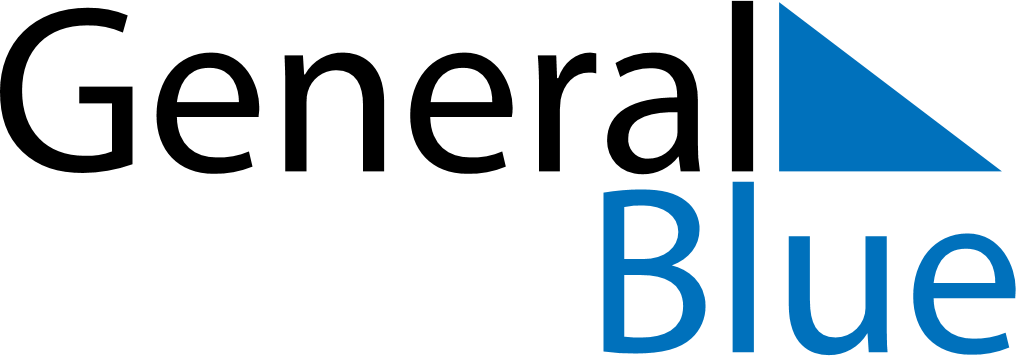 July 2028July 2028July 2028July 2028July 2028July 2028New ZealandNew ZealandNew ZealandNew ZealandNew ZealandNew ZealandMondayTuesdayWednesdayThursdayFridaySaturdaySunday12345678910111213141516Matariki171819202122232425262728293031NOTES